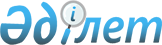 Об утверждении Правил выдачи и учета открепительных удостоверений на право голосованияПостановление Центральной избирательной комиссии Республики Казахстан от 8 апреля 2009 года № 161/306. Зарегистрировано в Министерстве юстиции Республики Казахстан 28 апреля 2009 года N 5653.
      Сноска. Наименование постановления в редакции постановления Центральной избирательной комиссии РК от 13.02.2015 № 2/255 (вводится в действие со дня его первого официального опубликования).
       Примечание РЦПИ! 
      Порядок введения в действие постановления см. п. 3 
      В соответствии с подпунктом 6-1) статьи 12 и пунктом 6-1 статьи 41 Конституционного закона Республики Казахстан от 28 сентября 1995 года "О выборах в Республике Казахстан" Центральная избирательная комиссия Республики Казахстан ПОСТАНОВЛЯЕТ:
      Сноска. Преамбула в редакции постановления Центральной избирательной комиссии РК от 13.02.2015 № 2/255 (вводится в действие со дня его первого официального опубликования).


       1. Утвердить прилагаемые Правила выдачи и учета открепительных удостоверений на право голосования. 
      Сноска. Пункт 1 в редакции постановления Центральной избирательной комиссии РК от 13.02.2015 № 2/255 (вводится в действие со дня его первого официального опубликования).


       2. Признать утратившим силу постановление Центральной избирательной комиссии Республики Казахстан 25 июня 2007 года № 90/171 "Об утверждении Инструкции о порядке изготовления и выдачи открепительных удостоверений на право голосования" (зарегистрированное в Реестре государственной регистрации нормативных правовых актов за № 4779). 
      3. Настоящее постановление вводится в действие со дня его официального опубликования.  Правила
выдачи и учета открепительных удостоверений на право
голосования
      Сноска. Наименование в редакции постановления Центральной избирательной комиссии РК от 13.02.2015 № 2/255 (вводится в действие со дня его первого официального опубликования).
      1. Областные, городов республиканского значения и столицы Республики избирательные комиссии в связи с потребностью избирателей в регионах устанавливают необходимое количество каждого вида открепительных удостоверений на право голосования по форме согласно приложению 1 к настоящим Правилам (далее - открепительные удостоверения) и обеспечивают их изготовление из расчета не более одного процента от общего числа избирателей по области, городу республиканского значения и столицы Республики в соответствии с численностью избирателей, представленных в списках соответствующим акимом по акту за двадцать дней до начала голосования, о чем уведомляют Центральную избирательную комиссию Республики Казахстан в однодневный срок с момента принятия решения.
      Областные, городов республиканского значения и столицы Республики избирательные комиссии распределяют и передают открепительные удостоверения в соответствующие районные, городские, районные в городе избирательные комиссии не позднее, чем за двадцать дней до дня голосования.
      Районные, городские, районные в городе избирательные комиссии распределяют и передают открепительные удостоверения в участковые избирательные комиссии не позднее, чем за шестнадцать дней до дня голосования.
      При возникновении в регионах необходимости дополнительных открепительных удостоверений областные, городов республиканского значения и столицы Республики избирательные комиссии по согласованию с Центральной избирательной комиссией Республики Казахстан с указанием причин в письменном виде не позднее трех дней до дня голосования принимают решение о дополнительном изготовлении открепительных удостоверений.
      При проведении одновременно нескольких выборов Центральная избирательная комиссия устанавливает разный цвет открепительного удостоверения по каждому виду выборов.
      При выборах акима района, города областного значения, города районного значения, села, поселка, сельского округа (далее – акима) открепительные удостоверения не изготавливаются в случае, если в границах соответствующего избирательного округа один населенный пункт (город, село, поселок).
      Сноска. Пункт 1 - в редакции постановления Центральной избирательной комиссии РК от 29.12.2022 № 139/644 (вводится в действие с 01.01.2023).


      2. Передача открепительных удостоверений от вышестоящей избирательной комиссии нижестоящей избирательной комиссии оформляется актом приема-передачи открепительных удостоверений по форме согласно приложению 2 к настоящим Правилам, который подписывается председателем и секретарем вышестоящей и нижестоящей избирательных комиссий, после чего заверяется их печатями.
      Акт приема-передачи открепительных удостоверений составляется в двух экземплярах, один из которых остается в вышестоящей избирательной комиссии, а другой передается в нижестоящую.
      Сноска. Пункт 2 в редакции постановления Центральной избирательной комиссии РК от 14.05.2019 № 33/267 (вводится в действие со дня его первого официального опубликования).


      3. Открепительное удостоверение выдается избирателю (либо его представителю по доверенности) при перемене избирателем места своего пребывания в период между представлением списков избирателей для всеобщего ознакомления и днем выборов на основании заявления на получение открепительного удостоверения по форме согласно приложению 3 к настоящим Правилам.
      Сноска. Пункт 3 в редакции постановления Центральной избирательной комиссии РК от 14.05.2019 № 33/267 (вводится в действие со дня его первого официального опубликования).


      4. Член участковой избирательной комиссии, выдавший открепительное удостоверение по внесенному заявлению, в списке избирателей напротив фамилии избирателя в графе "примечание" вносит запись о выдаче открепительного удостоверения, его пятизначный серийный номер, дату выдачи и ставит свою подпись.
      Сноска. Пункт 4 в редакции постановления Центральной избирательной комиссии РК от 13.02.2015 № 2/255 (вводится в действие со дня его первого официального опубликования).


      5. Заполнение открепительного удостоверения по поступившему в участковую избирательную комиссию заявлению производится председателем или членом комиссии на государственном или русском языке по желанию избирателя.
      Открепительное удостоверение имеет пятизначный серийный номер и содержит следующие реквизиты:
      1) фамилия, имя, отчество (при его наличии) избирателя;
      2) дата рождения, индивидуальный идентификационный номер (далее – ИИН) избирателя;
      3) дата выдачи, номер документа, удостоверяющего личность избирателя, и наименование органа, его выдавшего;
      4) адрес регистрации места жительства избирателя;
      5) номер избирательного участка и его местонахождение, на котором избиратель включен в список избирателей по месту жительства;
      6) наименование выборов. При выборах депутатов маслихатов в открепительном удостоверении указывается соответствующий избирательный округ по выборам депутата областного, городского, районного маслихата. При выборах акима в открепительном удостоверении указывается соответствующий избирательный округ по выборам акима;
      7) дата выдачи открепительного удостоверения;
      8) печать участковой избирательной комиссии;
      9) подпись члена участковой избирательной комиссии, выдавшего открепительное удостоверение.
      Сноска. Пункт 5 - в редакции постановления Центральной избирательной комиссии РК от 29.12.2022 № 139/644 (вводится в действие с 01.01.2023).


      6. Заявление избирателя на получение открепительного удостоверения прилагается к списку избирателей и является основанием для исключения его из списка избирателей по соответствующему избирательному участку. 
      7. Исключен постановлением Центральной избирательной комиссии РК от 04.02.2016 № 10/96 (вводится в действие со дня его первого официального опубликования).


      8. Открепительное удостоверение не выдается избирателям, желающим участвовать в голосовании в другом избирательном округе или на другом избирательном участке в пределах одного населенного пункта.
      Сноска. Пункт 8 в редакции постановления Центральной избирательной комиссии РК от 04.02.2016 № 10/96 (вводится в действие со дня его первого официального опубликования).


      9. Утраченные открепительные удостоверения не восстанавливаются. 
      10. Дубликаты открепительных удостоверений не выдаются. 
      11. По предъявлении открепительного удостоверения участковая избирательная комиссия в день голосования включает избирателя в список избирателей на избирательном участке по месту его пребывания. 
      Избиратель, включенный в список избирателей на основании открепительного удостоверения, участвует в голосовании только бумажными бюллетенями. 
      12. Член участковой избирательной комиссии вносит избирателя в список избирателей под следующим после последнего порядкового номера с указанием:
      1) фамилии, имени, отчества (при его наличии) избирателя;
      2) даты рождения, ИИН избирателя;
      3) даты выдачи, номера документа, удостоверяющего личность избирателя и наименование органа его выдавшего; 
      4) адреса регистрации места жительства избирателя; 
      5) номера избирательного участка, на котором избиратель включен в список избирателей по месту жительства;
      6) серийного номера открепительного удостоверения, даты его выдачи, после чего ставит свою подпись. 
      Избиратель не включается в список избирателей при выборах депутатов областного, городского, районного маслихата, если открепительное удостоверение выдано участковой избирательной комиссией другого избирательного округа. 
      Избиратель не включается в список избирателей, если открепительное удостоверение выдано на другом избирательном участке в пределах одного населенного пункта. 
      Сноска. Пункт 12 с изменением, внесенным постановлением Центральной избирательной комиссии РК от 13.02.2015 № 2/255 (вводится в действие со дня его первого официального опубликования); от 14.05.2019 № 33/267 (вводится в действие со дня его первого официального опубликования).


      13. Открепительное удостоверение прилагается к списку избирателей. 
      14. Выдача открепительных удостоверений прекращается в 18 часов дня по местному времени, предшествующего дню голосования. 
      15. Неиспользованные открепительные удостоверения в участковых избирательных комиссиях подлежат погашению соответствующей участковой избирательной комиссией после 18 часов дня предшествующего дню голосования и передаются в вышестоящую избирательную комиссию после подведения итогов голосования. 
      16. Районные, городские, районные в городе избирательные комиссии представляют отчеты об использовании открепительных удостоверений в соответствующие областные, городов республиканского значения и столицы Республики избирательные комиссии с приложением актов о погашении неиспользованных открепительных удостоверений по форме согласно приложению 4 к настоящим Правилам.
      Сноска. Пункт 16 в редакции постановления Центральной избирательной комиссии РК от 14.05.2019 № 33/267 (вводится в действие со дня его первого официального опубликования).

                          ОТКРЕПИТЕЛЬНОЕ УДОСТОВЕРЕНИЕ
                               на право голосования № _____
      Сноска. Приложение 1 - в редакции постановления Центральной избирательной комиссии РК от 29.12.2022 № 139/644 (вводится в действие с 01.01.2023).
      _____________________________________________________________________              (фамилия, имя, отчество (при его наличии), дата рождения, ИИН избирателя)_____________________________________________________________ № __________  (наименование документа, удостоверяющего личность избирателя) (номер документа)выдан _____ ___________ ____ года ___________________________________________       (дата выдачи)                   (наименование органа его выдавшего)проживающий (ая) __________________________________________________________                         (адрес регистрации места жительства)на основании пункта 6-1 статьи 41 Конституционного закона Республики Казахстан "Овыборах в Республике Казахстан" включается в день голосования в список избирателей наизбирательном участке по месту его пребывания и имеет право голосовать___________________________________________________ _________________ года             (наименование выборов)                         (дата выборов)Открепительное удостоверение на право голосования выдано участковой избирательнойкомиссией избирательного участка № _______________________________________________________________________________(местонахождение избирательного участка: село, поселок, район, город, район в городе,область)_________________________________________________________________________(округ по выборам депутата областного, городского, районного маслихата/ округ повыборам акима города районного значения, села, поселка, сельского округа)Председатель участковой избирательной комиссии ________________________________                                                 (подпись) (расшифровка подписи)МП _____ ____________________________ _______ года        (дата выдачи открепительного удостоверения)Действительно при предъявлении документа, удостоверяющего личность избирателя__________________________________________________________________________             (пятизначный серийный номер открепительного удостоверения)              АКТ приема-передачи открепительных удостоверений
       по выборам _______________________________ Республики Казахстан
                    _____ ________________      ______ года
      Сноска. Приложение 2 - в редакции постановления Центральной избирательной комиссии РК от 29.12.2022 № 139/644 (вводится в действие с 01.01.2023).
                         (дата выборов) 
      ___________________________________________________________________             (наименование вышестоящей избирательной комиссии)передала_________________________________________________________________             (наименование нижестоящей избирательной комиссии)________________________________________________________________________ (число открепительных удостоверений на право голосования цифрами и прописью с                         указанием их серийных номеров)       Председатель ____________________ ____________ _______________________             (наименование вышестоящей       (подпись)       (расшифровка подписи)               избирательной комиссии)             М.П.       Секретарь ______________________ ____________       ______________________                                     (подпись)             (расшифровка подписи)Председатель ____________ __________________________________________________       (наименование нижестоящей        (подпись)             (расшифровка подписи)       избирательной комиссии)М.П.Секретарь _________________________ ___________________ _____________________                                     (подпись)             (расшифровка подписи)                                      ЗАЯВЛЕНИЕ
       на получение открепительного удостоверения на право голосования по выборам
       _________________________ Республики Казахстан ____ ___________ ____ года
                                                       (дата выборов)
      Сноска. Приложение 3 - в редакции постановления Центральной избирательной комиссии РК от 29.12.2022 № 139/644 (вводится в действие с 01.01.2023).
      Я, _____________________________________________________________________             (фамилия, имя, отчество (при его наличии), дата рождения, ИИН избирателя)__________________________________________________________________№ ________       наименование документа, удостоверяющего личность избирателя) (номер документа) выдан _______________ года ____________________________________________________________________________                   (дата выдачи) (наименование органа его выдавшего)проживающий(ая) ____________________________________________________________                               (адрес регистрации места жительства)в связи с_____________________________________________________________________             (указывается причина перемены места своего пребывания избирателем)        и на основании пункта 6-1 статьи 41 Конституционного закона Республики Казахстан"О выборах в Республике Казахстан" прошу выдать открепительное удостоверение на правоголосования.
      ____________________________ __________________________________________             (подпись избирателя)                         (расшифровка подписи)___ _________ ____ года (дата обращения)Примечание: Заявление заполняется избирателем лично, разборчиво.       Если открепительное удостоверение на право голосования выдается представителюизбирателя по доверенности, то к заявлению прилагается копия документа, удостоверяющеголичность заявителя и представителя, доверенность.              Участковая избирательная комиссия избирательного участка № ____
             _____________________________________________________________
             (местонахождение избирательного участка: село, поселок, сельский                   округ, район в городе, город, район, область)                                            АКТ
      Сноска. Приложение 4 - в редакции постановления Центральной избирательной комиссии РК от 29.12.2022 № 139/644 (вводится в действие с 01.01.2023).
      ____ ______________ ________ года       (дата принятия акта)       _________ час. ______________мин.       (время принятия акта)                    О погашении неиспользованных открепительных
                   удостоверений на право голосования по выборам
                         _________________________________                               (наименование выборов)                          ____ ______________ ________ года                                (дата проведения выборов)
      В соответствии с пунктом 15 Правил выдачи и учета открепительных удостоверений направо голосования, утвержденных Постановлением Центральной избирательной комиссииРеспублики Казахстан от 8 апреля 2009 года № 161/306 участковая избирательная комиссияизбирательного участка № ___ установила следующее:       1. количество полученных открепительных удостоверений на право голосования       ____________ __________________________________________________________        (число)                         (прописью)____________________________________________________________________________                          (серийные номера)       2. выданы по заявлениям избирателей открепительные удостоверения на правоголосования ____________ _____________________________________________________              (число)                   (прописью)____________________________________________________________________________                          (серийные номера)       3. погашены неиспользованные открепительные удостоверения на право голосованияпутем ______________________________________________________________________             (проставления штампа, обрезки углов, прокалывания и т.д.)       ____________ _________________________________________________________             (число)                   (прописью)___________________________________________________________________________                          (серийные номера)       Копию акта и погашенные неиспользованные открепительные удостоверения направо голосования передать в вышестоящую избирательную комиссию после подведенияитогов голосования.        Председатель участковой избирательной комиссии       МП __________ ______________________              (подпись) (расшифровка подписи)       Заместитель председателя участковой избирательной комиссии ____________________________________________________________________________________________                          (подпись)             (расшифровка подписи)       Секретарь участковой избирательной комиссии _______ ______________________                                                  (подпись) (расшифровка подписи)       члены участковой избирательной комиссии: _______________ ___________________________________________________________                         (подпись)             (расшифровка подписи)___________________________________________________________________________                         (подпись)             (расшифровка подписи)_______________ ____________________ _______________________________________                         (подпись)             (расшифровка подписи) ___________________________________________________________________________
                               (подпись)             (расшифровка подписи)
					© 2012. РГП на ПХВ «Институт законодательства и правовой информации Республики Казахстан» Министерства юстиции Республики Казахстан
				
Председатель
К. Турганкулов
Секретарь
Б. МельдешовУтверждены постановлением
Центральной избирательной
комиссии Республики Казахстан
от 8 апреля 2009 года № 161/306 Приложение 1 
к Правилам выдачи и учета
открепительных удостоверений
на право голосованияПриложение 2 
к Правилам выдачи и учета
открепительных удостоверений
на право голосования____ __________ _____ года
(дата составления акта)Приложение 3 
к Правилам выдачи и учета
открепительных удостоверений
на право голосования
Кому ______________________
(наименование и местонахождение
участковой избирательной комиссии,
номер избирательного участка)Приложение 4 
к Правилам выдачи и учета
открепительных удостоверений
на право голосования